                                                                                                                                                               No. 444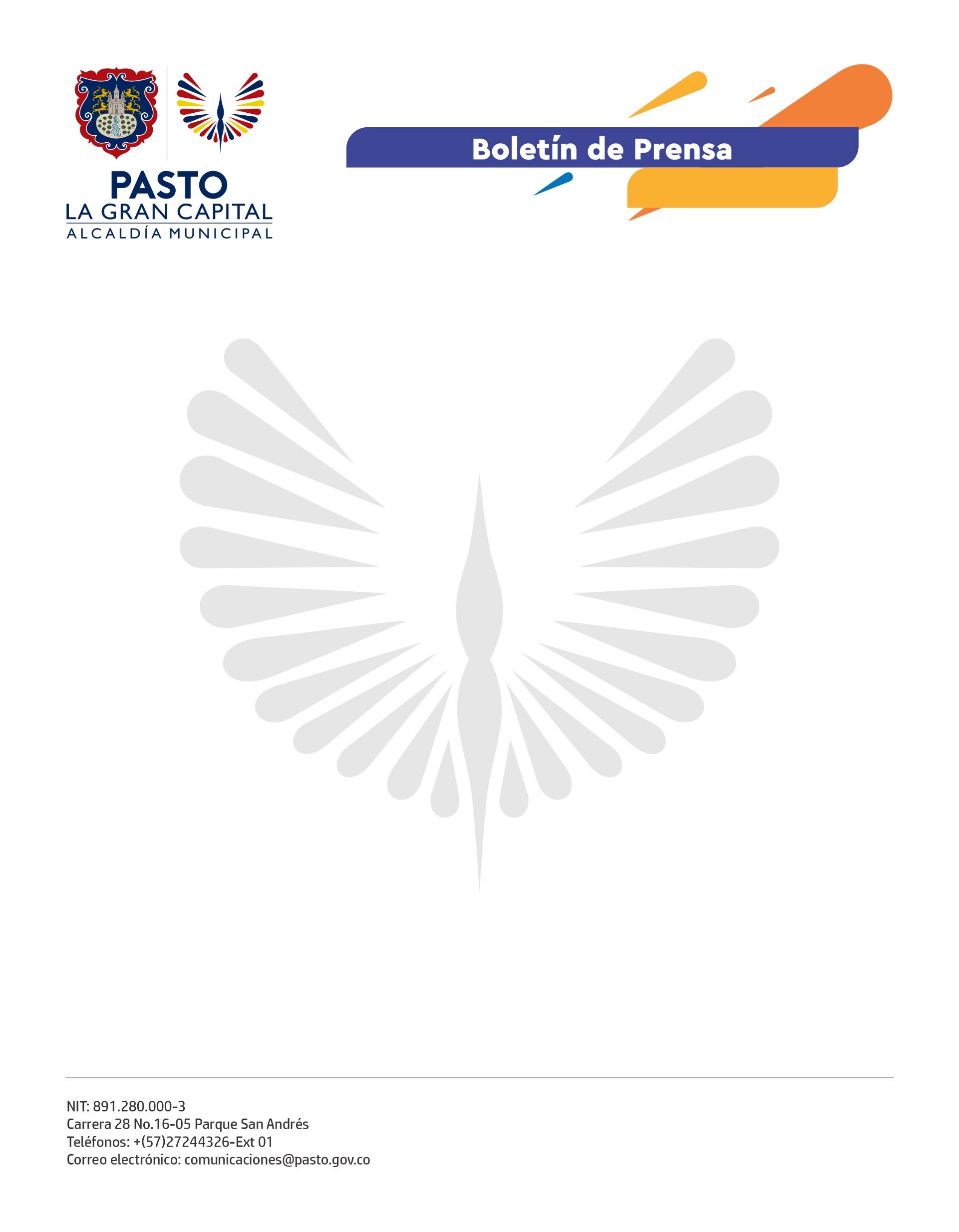 25 de julio de 2022
CIUDADANÍA RESPONDIÓ A JORNADA DE PRE-REGISTRO SISBÉN Y AFILIACIÓN A SALUD Más de mil ciudadanos asistieron a la jornada de pre-registro para la encuesta del Sisbén IV y la afiliación a salud a población no asegurada o que se encontraba temporalmente en el régimen contributivo por la emergencia sanitaria. Esta iniciativa fue liderada por la Secretaría de Salud en articulación con la Subsecretaría de Sistemas de la Información y las EPS Emssanar y Nueva EPS, en las instalaciones del coliseo del barrio Obrero.Alrededor de 1.600 solicitudes de agendamiento de la encuesta Sisbén y más de 1.800 consultas se atendieron entre viernes y sábado por parte de la Secretaría de Salud, que también realizó actividades de promoción para el aseguramiento al Sistema de Seguridad Social en Salud (SGSSS) y orientaciones como: afiliación de oficio por el Sistema de Afiliación Transaccional (SAT) o en EPS, actualización de datos y conformación de núcleos familiares, traslado de EPS y cambio de municipio, información de aseguramiento, cambio de IPS primaria y portabilidad.El secretario de Salud, Javier Andrés Ruano González, precisó que, durante la jornada, se hicieron 467 afiliaciones de oficio por el Sistema de Afiliación transaccional (SAT) o en EPS, 124 actualizaciones de datos y conformación de núcleos familiares, 5 traslados de EPS y cambio de municipio, 1.824 asesorías de información del estado de aseguramiento, 7 cambios de IPS primaria y 22 casos de portabilidad.El funcionario agregó que el 30 de junio, debido a la finalización de la emergencia sanitaria y, por lo tanto, de las herramientas y estrategias para atender la pandemia por covid-19, 7.500 personas que se encontraban afiliadas a salud en Pasto fueron retiradas por el Gobierno Nacional, es decir que pueden acceder a los servicios de urgencias, pero tendrán dificultades para la entrega de medicamentos y otros trámites.Por su parte, el subsecretario de Sistemas de Información, Raúl Chaves Sánchez, puntualizó que el pre-registro de la encuesta del Sisbén IV se realizó con la entrega de una fotocopia legible del documento de identidad del responsable del núcleo familiar y de los integrantes que lo conforman.La asistente a la jornada Jhoana Rosero, comentó: “Desde el 30 de junio, con la terminación de la emergencia sanitaria, me quede sin salud al igual que mi núcleo familiar, por eso, cuando me entere de la jornada de afiliación a salud organizada por la Alcaldía, decidí asistir y traer todos los documentos que se requerían para afiliarme a salud y aproveché e hice el pre-registro de la encuesta del Sisbén”.